Ministerstvo zemědělství Česká republikaIC.00020478 DIČ: CZ00020478rObjednávkaČislo objednávky/Datum4500131709 / 04.03.2020Kontaktní osoba/TelefonPetráková Eva/721234817Naše čislo faxu : Mobil:Odbor / Odděleni . 11141 Čivlo jednací:10281/2020-MZE-l1141Strana1 / 1Dodavatel:Zdeněk Bauer Dobrovského	380458001 HAVLÍČKŮV BROD IČ: 11010347Vaše čislo dodavatele u nás125867Adresa dodáni:Ministers tvo zemědě1ství Smetanovo náměstí 279 580 01 Havlíčkův BrodDodejte nejpozději do: 31.05.2020přenesená daň.povinnost daň odvede zákazníkPol. Materiál	OznačeníMnožství JednotkaCena za jednotkuHodnota v CZK010výměna podlahových krytin Jedn.výk.	123.457,028 kanceláři, 179,57 m2123.457,02Celková cena v CZKxxxxx123.457,02Mgr. VÍŠEK PETRvedoucí Oddělení správy budov
E1ektroníčky schvá1enoNejsme registrováni u obchodního souduUpozornění: objednané dodejte (proveďte) na uvedenou adresu. Fakturu vybavenou předepsanými náležitostmi dle platných předpisů včetně pokynu uvedených v objednávce zašlete na adresu odběratele. Na dodacim listě i faktuře uvádějte vždy číslo naší objednávky, a v adrese uveďte jméno objednatele či kontaktni osoby včetně čísla odborného útvaru.Objednávky nad 50 tis. Kč bez DPH podléhají povinnosti zveřejněni dle zákona č.340/2015 Sb., o registru smluv. MZe jako smluvní strana zajistí zveřejnění v registru smluv a uveřejněni na svých internetových stránkách.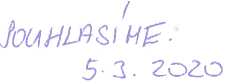 